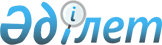 О внесении дополнения в постановление Правительства Республики Казахстан от 28 мая 2019 года № 327 "Об утверждении перечня инвестиционных проектов, предлагаемых к финансированию за счет средств негосударственных займов под государственные гарантии, на 2019 год"Постановление Правительства Республики Казахстан от 28 декабря 2020 года № 1000.
      Правительство Республики Казахстан ПОСТАНОВЛЯЕТ:
      1. Внести в постановление Правительства Республики Казахстан от 28 мая 2019 года № 327 "Об утверждении перечня инвестиционных проектов, предлагаемых к финансированию за счет средств негосударственных займов под государственные гарантии, на 2019 год" (САПП Республики Казахстан, 2019 г., № 16, ст. 153.) следующее дополнение:
      перечень инвестиционных проектов, предлагаемых к финансированию за счет средств негосударственных займов под государственные гарантии, на 2019 год, утвержденный указанным постановлением:
      дополнить строкой, порядковый номер 4, следующего содержания:
      "
      ".
      2. Настоящее постановление вводится в действие со дня его подписания и подлежит официальному опубликованию.
					© 2012. РГП на ПХВ «Институт законодательства и правовой информации Республики Казахстан» Министерства юстиции Республики Казахстан
				
4
"Предоставление предварительных жилищных займов АО "Жилищный строительный сберегательный банк Казахстана" за счет средств займа Азиатского Банка Развития (АБР)" под государственную гарантию ("Проект по содействию обеспечению гендерного равенства в жилищном финансировании")"
38000000 тысяч тенге 
2019 –2030
38000000 тысяч тенге
акционерное общество "Жилищный строительный сберегательный банк Казахстана"
Азиатский Банк Развития 
      Премьер-Министр
Республики Казахстан 

А. Мамин
